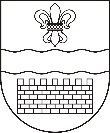 Daugavpils pilsētas domeDaugavpils Ruģeļu pirmsskolas izglītības iestādeGaismas ielā 9, Daugavpilī, LV-5417, tālrunis () 65434451apstiprinU
 DaugavpilsRuģeļu pirmsskolas izglītības iestādes vadītāja___________________E. ŠevčenkoDaugavpilī, 2017.gada 27.februārī.ZIŅOJUMS PAR TIRGUS IZPĒTI„Aktu zāles remontdarbu veikšana Daugavpils Ruģeļu pirmsskolas izglītības iestādē”Iepirkuma identifikācijas Nr. DRugPII 1-6/198PASŪTĪTĀJS:Daugavpils Ruģeļu pirmsskolas izglītības iestāde, reģ. Nr. 2701901789, juridiskā adrese: Gaismas  ielā 9, Daugavpilī, LV-5414.PIEDĀVĀJUMA IZVĒLES KRITĒRIJS:Piedāvājums ar viszemāko cenu, kas pilnībā atbilst prasībām.PIEDĀVĀJUMU IESNIEGŠANAS VIETA UN TERMIŅŠ:Piedāvājums jāiesniedz pa pastu, elektroniski uz e-pastu sevcenkoe@inbox.lv vai personīgi Gaismas ielā 9, Daugavpilī, vadītājas vai saimniecības vadītāja kabinetā, līdz 2017. gada 23. februārim plkst.16.00.PRETENDENTA IESNIEDZAMIE DOKUMENTI: Pretendenta rakstisks pieteikums par dalību iepirkuma procedūrā un finanšu piedāvājums, aizpildot tehnisko specifikāciju.LĒMUMA PIEŅEMŠANAS DATUMS: 27.02.2017.SAŅEMTIE PIEDĀVĀJUMI: 1.SIA „Builder industry”, reģ.Nr.41503054059, 18.Novembra ielā 31-8, Daugavpils, LV-54012.SIA „Daugavpils būvremonts”, reģ.Nr.40003214470, Raiņa ielā 20, Daugavpils, LV-54013.SIA „Konna”, reģ.Nr.41503029278, Kārkļu ielā 3, Daugavpils, LV-54014.SIA „Euro celt D”, reģ.Nr.41503044474, Rēzeknes ielā 1-59, Daugavpils, LV-54015.SIA „Vaveļ”, reģ.Nr.41503059605, Gaismas ielā 22-20, Daugavpils, LV-54176.SIA „LatRos Būve”, reģ.Nr.41503039651, Valkas ielā 6a, Daugavpils, LV-54147.SIA „BORG”, reģ.Nr.41503012572, Mazā Dārza ielā 5-7, Daugavpils, LV-54048.SIA „Argon”, reģ.Nr.41503066467, Lačplēša ielā 81, Daugavpils, LV-54019.SIA „Daugavpils dzīvokļu un komunālās saimniecības uzņēmums”, reģ.Nr.41503002485,                         Liepājas ielā 21, Daugavpils LV-541710.SIA „Daugavpils celtnieks”, reģ.Nr.51503019271, Kārklu ielā 8, Daugavpils, LV-5401SAŅEMTO PIEDĀVĀJUMU KOPSAVILKUMS:8. 	PRETENDENTS, AR KURU  NOLEMTS SLĒGT IEPIRKUMA LĪGUMU :SIA „Daugavpils celtnieks”, reģ.Nr.51503019271, Kārklu ielā 8, Daugavpils, LV-5401, par summu 1970.42 EUR bez PVN vai 2384.21 EUR ar PVN.Informāciju sagatavoja:Elita Ševčenko Daugavpils Ruģeļu pirmsskolas izglītības iestādes vadītāja27.02.2017.Nr. Piedāvājums „Aktu zāles remontdarbu veikšana”1.SIA „Builder industry” iesniedzis finanšu piedāvājumu. Iesniegtie dokumenti atbilst uzaicinājumā izvirzītajām prasībām.EUR 5258.43 bez PVN2.SIA „Daugavpils būvremonts” iesniedzis finanšu piedāvājumu. Iesniegtie dokumenti atbilst uzaicinājumā izvirzītajām prasībām.EUR 4601.70 bez PVN3.SIA „Konna” iesniedzis finanšu piedāvājumu. Iesniegtie dokumenti atbilst uzaicinājumā izvirzītajām prasībām.EUR 3935.22 bez PVN4.SIA „Euro celt D” iesniedzis finanšu piedāvājumu. Iesniegtie dokumenti atbilst uzaicinājumā izvirzītajām prasībām.EUR  3681.06 bez PVN5.SIA „Vaveļ” iesniedzis finanšu piedāvājumu. Iesniegtie dokumenti atbilst uzaicinājumā izvirzītajām prasībām.EUR  3631.90 bez PVN6.SIA „LatRos Būve” iesniedzis finanšu piedāvājumu. Iesniegtie dokumenti atbilst uzaicinājumā izvirzītajām prasībām.EUR  3594.33 bez PVN7.SIA „BORG” iesniedzis finanšu piedāvājumu. Iesniegtie dokumenti atbilst uzaicinājumā izvirzītajām prasībām.EUR  3105.87 bez PVN8.SIA „Argon” iesniedzis finanšu piedāvājumu. Iesniegtie dokumenti atbilst uzaicinājumā izvirzītajām prasībām.EUR  2998.07 bez PVN9.SIA „Daugavpils dzīvokļu un komunālās saimniecības uzņēmums” iesniedzis finanšu piedāvājumu. Iesniegtie dokumenti atbilst uzaicinājumā izvirzītajām prasībām.EUR  2429.40 bez PVN10.SIA „Daugavpils celtnieks” iesniedzis finanšu piedāvājumu. Iesniegtie dokumenti atbilst uzaicinājumā izvirzītajām prasībām.EUR  1970.42 bez PVN  (VISZEMĀKĀ CENA)